1 He's a good friend and very helpful – you can always rely  ……..him. 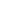 2 Accommodation was so expensive in Switzerland. I spent all my money  …..hotels. 3 You can confide  ……me if you have a personal problem you need to discuss. 4 He's always boasting  ……how good a guitarist he is. 5 My boss has just resigned. I don't think he could cope  …..the pressure. 6 The online game is aimed  ……..teenagers and young adults. 7 My wife has passed her driving test and has applied  …..her license. 8 My grandfather suffered  ………arthritis. 9 Do you believe  …….life after death? 10 I liked English at school, but I was terrible  ……French. 11 The careers officer will provide you  …...all the relevant information about the job. 12 I always turn  …..my father for advice. He's like a wise owl. Gerunds and Infinitives Put the verb into the gerund or the infinitive with ‘to’ 1.She delayed ______________ (get) out of bed. 2.He demanded ______________ (speak) to the manager. 3.I offered ______________ (help). 4.I miss ______________ (go) to the beach. 5.We postponed ______________ (do) our homework. 6.I’d hate ______________ (arrive) too late. 7.She admitted ______________ (steal) the money. 8.I chose ______________ (work) here. 9.She waited ______________ (buy) a drink. 10.I really appreciate ______________ (be) on holiday.11.I couldn’t help ______________ (laugh). 12.It seems ______________ (be) raining. 13.I considered ______________ (move) to Spain. 14.They practised ______________ (speak). 15.Finally I managed ______________ (finish) the work.16.I really can’t stand ______________ (wait) for the bus. 17.Unfortunately, we can’t afford ______________ (buy) a new car this year. 18.She risked ______________ (be) late. 19.I’d love ______________ (come) with you. 20.I prepared ______________ (go) on holiday.